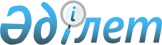 О внесении дополнений в приказ Министра юстиции Республики Казахстан от 29 февраля 2016 года № 104 "Об утверждении форм нотариальных свидетельств, постановлений, удостоверительных надписей на сделках и свидетельствуемых нотариусами документах"Приказ Министра юстиции Республики Казахстан от 28 апреля 2021 года № 342. Зарегистрирован в Министерстве юстиции Республики Казахстан 29 апреля 2021 года № 22666
      ПРИКАЗЫВАЮ:
      1. В приказ Министра юстиции Республики Казахстан от 29 февраля 2016 года № 104 "Об утверждении форм нотариальных свидетельств, постановлений, удостоверительных надписей на сделках и свидетельствуемых нотариусами документах" (зарегистрирован в Реестре государственной регистрации нормативных правовых актов Республики Казахстан № 13561) внести следующие дополнения:
      пункт 1 дополнить подпунктами 94), 95) в следующей редакции:
      "94) удостоверительная надпись об удостоверении равнозначности электронного документа, изготовленного нотариусом, документу на бумажном носителе;
      95) удостоверительная надпись об удостоверении равнозначности документа, изготовленного нотариусом на бумажном носителе, электронному документу;";
      дополнить приложениями 94, 95, согласно приложениями 1, 2 к настоящему приказу.
      2. Департаменту регистрационной службы и организации юридических услуг Министерства юстиции Республики Казахстан в установленном законодательством порядке обеспечить государственную регистрацию настоящего приказа.
      3. Контроль за исполнением настоящего приказа возложить на курирующего Вице-министра юстиции Республики Казахстан.
      4. Настоящий приказ вводится в действие по истечении десяти календарных дней после дня его первого официального опубликования.        Удостоверительная надпись об удостоверении равнозначности электронного 
       документа, изготовленного нотариусом, документу на бумажном носителе
      "___" ____________ года
      Я, _________________________ нотариус  _____________________________________________________________________________
(фамилия, имя и отчество (при его наличии)) (наименование государственной нотариальной конторы 
или_____________________________________________________________________________
нотариального округа частного нотариуса, номер, дата выдачи и орган, выдавший 
государственную лицензию частного нотариуса) подтверждаю, что содержание электронного 
документа, изготовленного нотариусом тождественно содержанию представленного мне 
документа на бумажном носителе.  
Настоящий электронный документ равнозначен документу, представленному мне на  
бумажном носителе, и имеет ту же юридическую силу.
      Зарегистрировано в реестре за № ___  
Взыскано: _________________________  
Печать 
Нотариус __________________________ (подпись)        Удостоверительная надпись об удостоверении равнозначности документа, 
       изготовленного нотариусом на бумажном носителе, электронному документу
      "____" ____________ года
      Я, __________________________________________________________ нотариус  
____________________________________________________________________________
(фамилия, имя и отчество (при его наличии)) (наименование государственной нотариальной конторы 
или____________________________________________________________________________
нотариального округа частного нотариуса, номер, дата выдачи и орган, выдавший 
государственную лицензию  частного нотариуса)подтверждаю, что содержание 
изготовленного мной на бумажном носителе документа тождественно содержанию 
представленного мне электронного документа.  
Электронная подпись нотариуса, подписавшего представленный мне электронный документ, 
и ее принадлежность этому лицу проверены.  
Настоящий документ на бумажном носителе равнозначен представленному мне  
электронному документу и имеет ту же юридическую силу.
      Зарегистрировано в реестре за № ___  
Взыскано: _________________________  
Печать 
Нотариус __________________________ (подпись)
					© 2012. РГП на ПХВ «Институт законодательства и правовой информации Республики Казахстан» Министерства юстиции Республики Казахстан
				
      Министр юстиции
Республики Казахстан 

М. Бекетаев
Приложение 1 к приказу
Министра юстиции
Республики Казахстан
от 28 апреля 2021 года № 342Приложение 94 к приказу
Министра юстиции
Республики Казахстан
от 29 февраля 2016 года № 104ФормаПриложение 2 к приказуПриложение 95 к приказу
Министра юстиции
Республики Казахстан
от 29 февраля 2016 года № 104форма